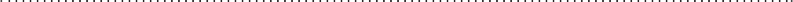 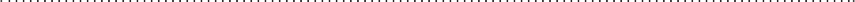 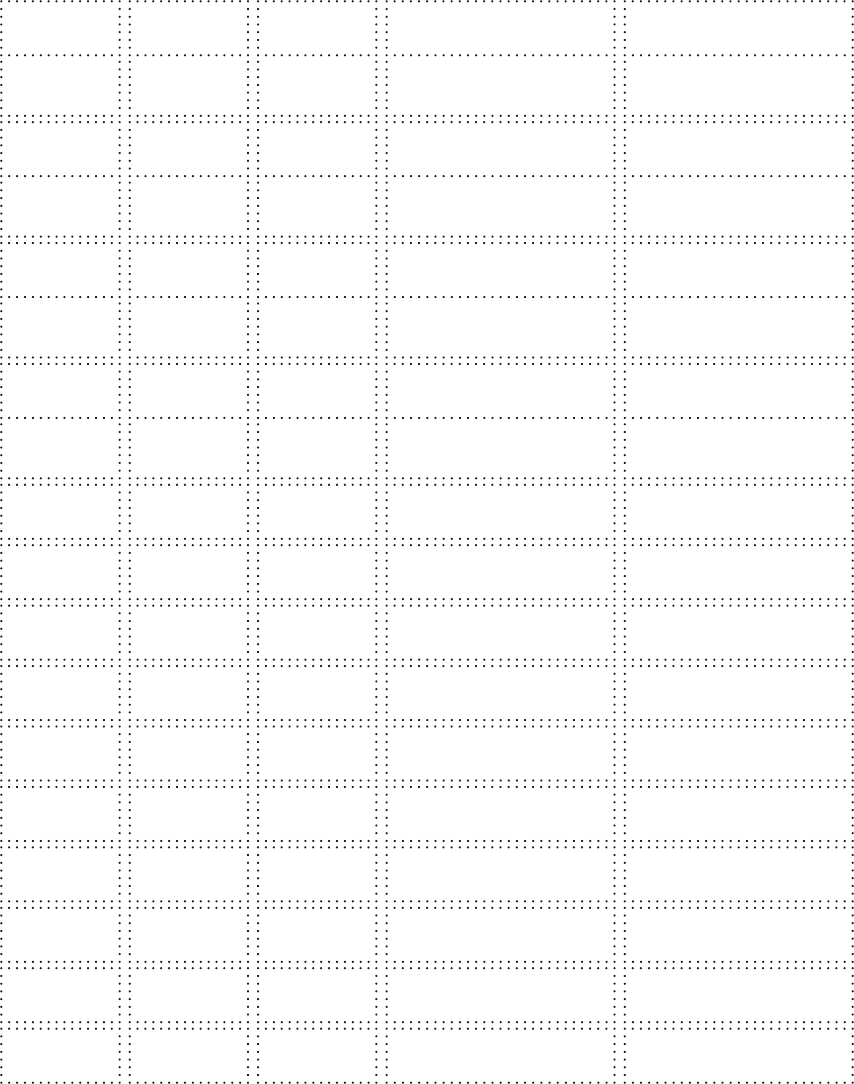 My Blood Sugar Monitoring	Basic Record Chart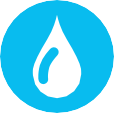 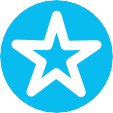 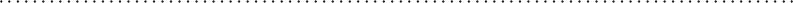 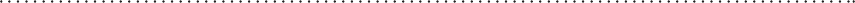 Not everyone will need to monitor their blood sugar and people who do monitor their blood sugar might do so more or less frequently. We have provided two tables which you can fill in as and when you need – choose the table which is most useful for you.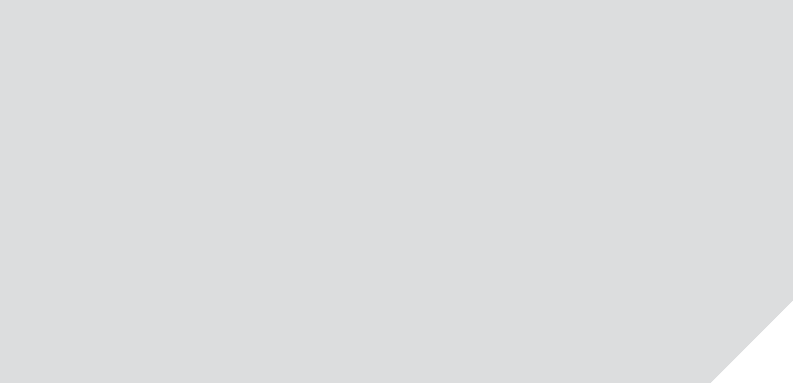 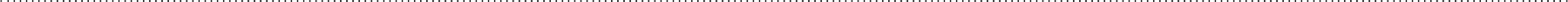 Day-to-Day Record Chart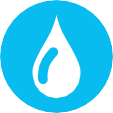 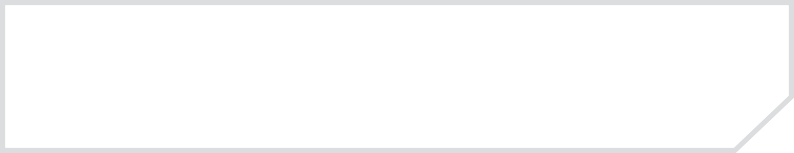 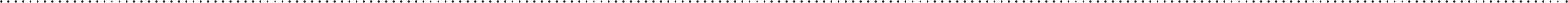 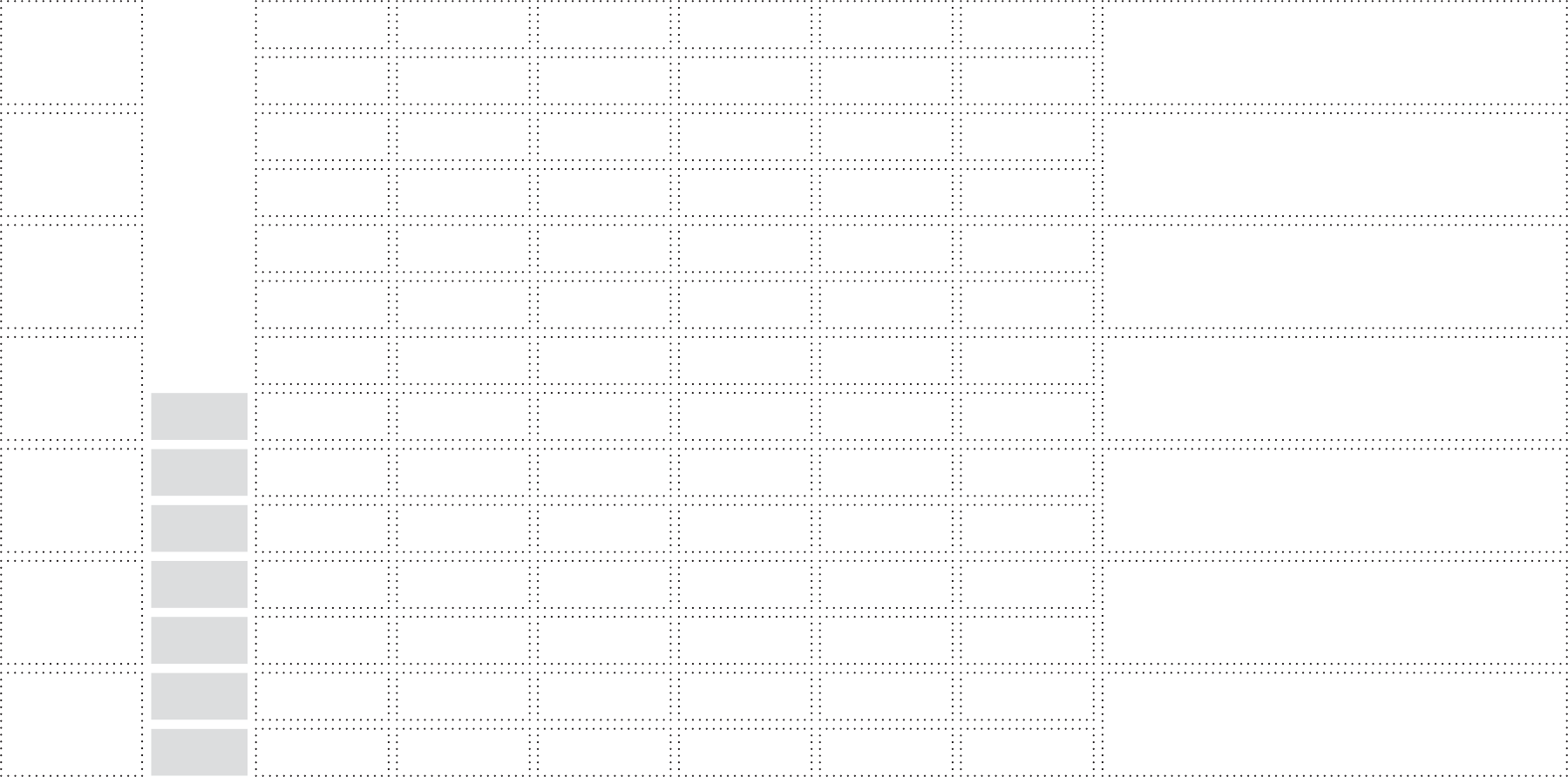 DateRise2hrs afterbreakfastBeforelunch2hrs afterlunchBeforedinner2hrs afterdinnerComments